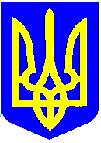 НОВОУШИЦЬКА СЕЛИЩНА РАДАВИКОНАВЧИЙ КОМІТЕТРІШЕННЯПро погодження внесення зміндо  «Програми охорони навколишньогоприродного середовища на 2021 рік»Керуючись Земельним кодексом України, статтями 11, 33, 40,  частиною тринадцять статті 46, статтями 52, 53, частиною шостою статті 59 Закону України «Про місцеве самоврядування в Україні», виконавчий комітет селищної радиВИРІШИВ:1. Погодити внесення змін до Програми охорони навколишнього природного середовища на 2021 рік, а саме: 1.1. У частині 3 «Охорона і раціональне використання природних рослинних ресурсів – 20000 грн.» розділу Програми «Заходи щодо виконання Програми» цифри «20000» замінити цифрами «200000».2. Відділу земельних відносин та охорони навколишнього природного середовища Новоушицької  селищної ради проект рішення «Про  внесення змін до Програми охорони навколишнього природного середовища на 2021 рік» подати на розгляд та затвердження сесії селищної ради.3.  Контроль за виконанням цього рішення покласти на керуючого справами (секретаря) виконавчого комітету Новоушицької селищної ради Валерія ЗВАРИЧУКА.Селищний голова	Анатолій ОЛІЙНИКНова Ушиця№